Regular HoursRF – Regular 1st (Ungraded)RG - Regular (Graded)RS - Regular 2nd (Ungraded)RT – Regular 3rd (Ungraded)Leave Hours - PaidLA - Annual LeaveLB- Advanced Annual Leave*LC - Court LeaveLF - Forced Annual LeaveLG - Advanced Sick LeaveLH - Holiday Leave*LL-Law Enforcement Leave* LM - Military LeaveLN - Administrative LeaveLV – Excused AbsenceLS - Sick Leave*LT - Injury Leave*LU - Date of InjuryLX – Non-work, PaidLY - Time off AwardLeave Hours - NonpaidKA – LWOP* KB - SuspensionKC - AWOLKD - OWCPKE - Furlough*KG - Military FurloughUsageStraight time pay for ungraded employees who work first shiftStraight time pay for graded employees regardless of scheduled hours workedStraight time plus 7.5% shift pay for ungraded employees who work second shiftStraight time plus 10% shift pay for ungraded employees who work third shift^ Leave request required for hours claimed^ Leave earned that is available for use by all permanent, indefinite employees, and temporary employees who are appointed to positions in excess of 90 days.^ Used if an activity has approved advanced annual leave (prior approval and processing by HRO for entitlement)^ Paid leave for Jury duty (Documentation requirements)^ Annual leave that is directed to be taken by management – MFR required for non-concurrence if member refuses^ Used if an activity has approved advanced sick leave (prior approval and processing by HRO for entitlement)Paid leave for designated Federal Holidays^ Special category of military leave- specific guidance required when used^ 120 hours of leave granted to a member in place of a military status^ PH-* Dental Appointment (1 per year in conjunction with DD Form 2813, up to 4 hours, must have less than 80 hours of sick leave to use PH)^ Presidential Leave, Voting, Blood Donation, Emergency Situations, Funeral Honors Duty^ Leave taken in conjunction with being sick or for use with a medical appointment * If leave is more than 3 consecutive days Doctors note may be required by the supervisor^ Absence due to a traumatic injury covered by Continuation of Pay (COP) (in conjunction with LU)^ Hours of non-work due to traumatic injury (Not to be used after date of injury)Day of death – Coordinate with HRO and Finance^ Leave given in lieu of cash award^ Leave without Pay^ Administrative suspension processed through HROAbsence With Out Leave - used for periods of unauthorized absence^ Non-pay status due to receiving compensation from the Office of Worker's Compensation Programs^ Lack of Work ^ Non-pay hours in conjunction with performing military duty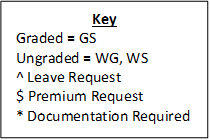 Compensatory Hours*CB - Travel Comp Time*CE - Comp Time EarnedCF- Travel Comp Time UsedCT - Comp Time TakenSunday PremiumSF - Sunday PaySG- Sunday PaySS - Sunday PayST - Sunday PayHoliday Hours*HF - Holiday Pay*HG - Holiday Pay*HS - Holiday Pay*HT - Holiday PayFamily Leave CodesDE-Family Care/BereavementDF - AdoptionFamily Medical LeaveDA - ChildcareDB - AdoptionDC - Care of DependentDD - Health ConditionSAD- State Active Duty* LS-Disabled Veteran Leave$ Time spent by an employee in a travel status away from the official duty station. Additional AF Form 428 required.$ Hours worked as overtime that are entered in to be used at a later time as comp time off Additional AF Form 428 required.^ Comp Time off in lieu of payment for an equal number of hours worked^ Comp Time off in lieu of payment for an equal number of hours workedPay for full-time ungraded first shift employees when Sunday is a regularly scheduled workdayPay for a full-time graded employee when Sunday is a regularly scheduled workday during the administrative work weekPay for full-time ungraded second shift employees (including shift differential) when Sunday is a regularly scheduled workdayPay for full-time ungraded third shift employees (including shift differential) when Sunday is a regularly scheduled workdayAF Form 428 required; must route through Finance priorPay for ungraded first shift employees who work on the holidayPay for graded employees who work on the holidayPay for ungraded second shift employees who work on the holiday, plus shift differentialPay for ungraded third shift employees who work on the holiday, plus shift differential^ Reported on the HZ/OTH field for applicable type hour leave codes (LS, LA, LB, LG, KA, CT)Sick Leave taken to provide care for a family member, make necessary arrangements for the death of a family member, or attend the funeral of a family memberSick Leave taken for the purposes relating to the adoption of a child^ Require prior Authorization - Reported in the HZ/OTH field for applicable type hour leave codes (LS, LA, LB, LG, KA, CT)Birth of son/daughter or care of newbornAdoption or Foster CareCare of spouse, son daughter, or parent with a serious health conditionSerious Health condition of an employeeSeek guidance from finance to coordinate proper time coding^ PW – Veteran with a service-connected disability rating of 30% or more may use in place of sick leave for undergoing medical treatment connected to the service disability (see HRO/Finance for guidance)